Headteacher Induction Handbook Contents Welcome to ShropshireShropshire Local AuthorityInduction arrangementsServices for schoolsAnnexBefore you start checklistA year in the life of a headteacherWelcome to headship in ShropshireI will start by saying welcome to your new headship in Shropshire. I appreciate the range of experience you all bring to and this will vary greatly, for some of you this is all new, for others you are experienced headteachers but maybe new to Shropshire. Whatever your background and category of school I hope this document proves to be a useful guide to the services and support available from the Local Authority. This induction handbook for new headteachers aims to give you key information at a glance and help your transition into your new role. It provides information including checklists, support structures and arrangements, contacts, services for schools and key dates. It also signposts you to more detailed information elsewhere. All schools across the county have a named adviser or associate headteacher linked to your school and if you find yourself needing urgent support and are unsure where to turn, please contact your attached adviser or indeed any of the school improvement advisers.Mick Adams (School Improvement/Attached Adviser) Phone: (01743) 254558 Email: mick.adams@shropshire.gov.uk Contextual information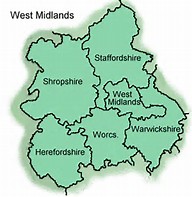 Shropshire is the largest inland county in England and it is sparsely populated.  The cohort size (5-16) is approximately 36000.  The population is predominantly white British with areas of rural and urban deprivation.  Shropshire has an aging demographic with areas of growth in some market towns (eg Shrewsbury, Shifnal, etc).  20% of pupils are entitled to free school transport.
There are 150 schools across the local authority (LA):127 Primary phase schools comprising of 4 Infant schools, 4 Junior schools and 118 Primary schools19 Secondary schools of which 12 are 11-16 schools and the remaining 7 are 11-18 schools.1 All-through school (3-16)3 Special schools 1 Pupil Referral unit There are currently 2 free school with a new primary free schools due to open in 2022/4
Shropshire has a high proportion of small and very small schools: 10% of schools have 50 pupils or less and 23% of schools have between 51 and 100 pupils. A number of federations exist.
Funding for Shropshire schools over time has been very low compared to other local authorities in England.  The LA is a member of F40.57% of schools are maintained and 43% are academies/free schools.  By contrast 95% of secondary/all-through schools are academies while only 31% of primary schools are academies.
Local Authority Structure Communication and dialogueTermly headteacher briefings and workshops are scheduled with separate sessions for primary and secondary schools. Email reminders will be sent to schools.Local schools are organised into School Development Groups (SDG) which provide an opportunity for headteachers to meet and collaborate. SDGs are organised entirely by schools themselves with groups sending representatives to Local Authority consultative boards. There is a long tradition of effective communication between the LA and schools. The Central Policy Group (CPG) provides a regular termly opportunity for headteachers to challenge and query procedures and is a vehicle for discussion between the LA and schools about a range of services that are provided. In addition, the Maintained Schools Forum provides an opportunity for discussion about the range of topics common the network of maintained schools in the Authority. Schools are represented at both groups through representatives from each SDG.Weekly emails from Steve Compton (Principal Education Improvement Adviser) and Helen Woodbridge (Administrative Manager) will keep you updated on issues throughout the school year.The Shropshire Learning Gateway (SLG) www.shropshirelg.net  provides access to Shropshire Council's services for schools. The SLG contains a wealth of information to LA services and contacts to support schools.Induction ArrangementsMentoringThe Local Authority will offer all headteachers in maintained schools who are new to post in Shropshire the opportunity of an experienced headteacher colleague to work as a mentor during the first year after appointment. The purpose of this is to enable new headteachers to grow their professional network and provide access to another person able to discuss issues and queries that may emerge within school. Where possible, we will seek to deploy a mentor with knowledge and experience of a similar school’s context. For more information about mentors, please contact your attached school improvement adviser.Introductory meetingsThe Induction programme has been adapted over recent years due to Covid restrictions. However, initial plans for September 2022 include the following:To provide an Induction Handbook, including ‘A New Headteacher Checklist’ and ‘A year in the Life of a Shropshire Headteacher timeline’. (September).Induction meeting for all new and recently appointed headteachers. Officers invited are David Shaw (Assistant Director of Education and Achievement), Steve Compton (Principal Education Improvement Adviser, Education Improvement Service), Phil Wilson (Service Manager, Business Support, Learning & Skills) and Karen Levell (Service Manager SEND) to provide an overview of their service areas and ways of working. (September).To establish peer support for headteachers in maintained schools (October).Senior officers to provide practical as well as theoretical guidance of how their service operates through a series of planned events (throughout the year via Teams and in person).The Education Improvement Service (EIS)The Education Improvement Service is responsible for supporting and challenging schools to ensure that all pupils secure the best education.  One of the core functions of EIS is met through the allocation of a School Improvement Adviser (SIA) to all schools.EIS works in partnership with University Centre Shrewsbury (UCS) to provide a programme of CPD including network meetings, headteacher briefings, conferences and Ofsted briefings. The EIS team includes staff that are responsible for Early Years, Post-16, Safeguarding, Governance and Educational Visits and is further supported by a team of associate staff comprising headteachers, ex-headteachers and ex-advisers.All headteachers’ in maintained schools’ new to post in Shropshire will receive at least one visit a term from their attached adviser. Schools are encouraged to share documents with advisers to facilitate discussions. SIAs are also available to pick up queries and questions via phone or email from schools in between formal meetings. Following the meeting, the school will be provided with a rolling record of the visit that will be updated as and when subsequent visits are made. This record remains confidential, although headteachers are encouraged to share this with their Chair of Governors and may be asked to share this with inspectors at the point of Ofsted inspection. Key Documents and sources of supportThe EIS provide a range of useful suggested documents to support school improvementSuggested school self-evaluation tools (including SEF and SEF Executive Summary)School Development PlanKey documents can be accessed from http://www.shropshirelg.net/services/education-improvement-service/headteacher-key-documents/Perspective Lite: All Shropshire schools have access to a suite of data analysis tools through Perspective Lite https://www.angelsolutions.co.uk/products/perspective/lite/.  This provides schools with access to comparative school performance data and can also provide early indications of national benchmarks before the publication of Analysing School Performance. Headteacher briefings and workshops We strongly urge all headteachers to attend the termly primary headteacher briefings. These are valuable opportunities to learn about key initiatives and updates in education and learn about new opportunities. The briefings also provide a useful opportunity for informal discussion with colleagues. In addition to briefings, headteachers may also wish to take advantage of attending and engaging with headteacher workshops on a range of topical subjects to share good practice and work alongside others. To book a place, visit the ‘Leadership and Management’ section of the online CPD catalogue https://cpd.ucshrewsbury.ac.uk/catalogue/Contact: Steve.Compton@shropshire.gov.uk  (Principal School Improvement Adviser) Tel: 01743 254444Continuing Professional DevelopmentUniversity Centre Shrewsbury (UCS), in partnership with Shropshire Council, have been hosting CPD events for schools, settings and providers. A wide range of training is available and can be found on the termly CPD posters which are available to download from the UCS site.The course directory and bookings are via the online booking portal. https://cpd.ucshrewsbury.ac.uk/catalogue/ Contact: cpd@chester.ac.uk  Tel:01743 297168SafeguardingThe Safeguarding Team provides a wide range of support and services for early years providers and schools; as well as ensuring that, as a statutory child safeguarding partner, the Local Authority functions relating to safeguarding children living and receiving education in Shropshire are fulfilled.For key contacts for and information about the Safeguarding Team, please access:  http://www.shropshirelg.net/services/safeguarding/schools-and-early-years/safeguarding-team-contacts-and-information/  Safeguarding Training The Safeguarding Training offer includes both school-based development (SBD) and courses facilitated by University Centre Shrewsbury (UCS). Safeguarding ConsultanciesSafeguarding Officers offer a Safeguarding consultancy which provides a comprehensive audit of school compliance with safeguarding requirements. Schools can choose from a range of options to determine the focus area of the consultancy. Schools can choose from a half day focusing on three areas or a full day covering the full six areas. The focus areas are as follows:Single Central Record (SCR) & Recruitment Training and staff awareness Policy and Procedures Records of concern/incidents Curriculum and pupil/parent safeguarding awareness Governance To arrange a safeguarding consultancy please contact Emma Harding (Emma.Harding-Safeguarding@shropshire.gov.uk). Safeguarding policies audits The Local Authority provide template policies for some areas of safeguarding e.g. Safeguarding and Child Protection Policy. Supporting documents and template policies can be located on the Shropshire Learning Gateway: http://www.shropshirelg.net/services/safeguarding/schools-and-early-years/early-years-schools-safeguarding-policies-guidance/  Please contact Jane Parsons if you have any queries or questions in relation to policies.  Safeguarding auditsSection 11 Safeguarding Compliance Audits are requested to be completed by schools annually. Schools will also be selected on a termly basis to conduct practice case file audits, looking at their practice with children who are subject to Early Help, Child in Need, Child Protection or Looked after Child plans. For information on schools’ responsibilities under Section 11 Children’s Act 2004, please refer to Chapter 2, Working Together to Safeguard Children.Please contact Jane Parsons if you have any queries or questions relating to safeguarding audits.Operation EncompassOperation Encompass is the reporting to schools, before the start of the next school day, when a child or young person has been involved in or exposed to domestic abuse. It is a national multi-agency initiative for the safeguarding of children experiencing or exposed to domestic abuse and a preventative measure to try and influence how the effects of the experience may impact on these children as future adults. The scheme complements existing safeguarding procedures. The purpose of the information sharing is to ensure schools have more information to support safeguarding of children.  By knowing that the child has had this experience, the school is in a better position to understand and be supportive of the child’s needs and possible behaviours.To find out more about Operation Encompass and how it is operating in Shropshire, please visit: http://www.shropshirelg.net/services/safeguarding/schools-and-early-years/school-operation-encompass/ Karen Flynn is the Shropshire Council Domestic Abuse Education Co-Ordinator: Karen.flynn@shropshire.gov.uk Multi-Agency Risk Assessment Conference (MARAC) The Local Authority Safeguarding Officers represent Education at the monthly MARAC (Multi-agency risk assessment conference) and are responsible for contacting the DSL at the setting the child attends to request information if a MARAC referral has been received in relation to the child’s parent/significant adult. Please be aware of the Shropshire Safeguarding Community Partnership Domestic Abuse Pathway for further information.If you have any queries regarding the MARAC process, please contact Jane Parsons. Channel PanelThe Local Authority Safeguarding Officers represent Education at the monthly Channel Panel and are responsible for contacting the DSL at the setting the child attends to request information if a Prevent referral has been received in relation to the child’s parent/significant adult. For more information and guidance about preventing terrorism and Channel Panel, please be aware of the “Preventing Terrorism” section in the Shropshire Safeguarding Community Partnership Child Exploitation Practice Guidance and Protocol.If you have any queries regarding the Channel process, please contact Jane Parsons. Complaints The Local Authority Safeguarding Officers are responsible for investigation of safeguarding complaints reported to Ofsted in line with the LA complaints process. The Safeguarding Officer will always consult with the headteacher as part of an investigation. If you have any queries regarding the complaints process, please contact a member of the Safeguarding Team. Safeguarding Team ContactsSchool Safeguarding Officers: Emma Harding (Emma.Harding-Safeguarding@shropshire.gov.uk) 01743 257929Jane Parsons (Jane.parsons@shropshire.gov.uk) 01743 254676Early Years Safeguarding Officer: Fiona Purslow (Fiona.purslow@shropshire.gov.uk) 01743254314Early HelpSchools are a vital element of the early help offer in Shropshire. They play a key role in not only recognising, identifying and supporting children and families who are vulnerable and who have a variety of additional needs, but also in delivering services and support to all children, young people and families to prevent additional needs and/or risks emerging. This support and intervention may be delivered at a universal level or by providing additional support in school (Early Help), or in partnership with an outside agency/agencies (Targeted Early Help/Complex needs services, such as Children’s Social Care or Mental Health).All schools should be aware of and work to the Shropshire Safeguarding Community Partnership Thresholds Document, which sets out the Shropshire approach to the assessment of need and provision of help to children and their families, to ensure that they receive the right help at the right time. A variety of models and levels of early help provision exists in schools, with some schools commissioning or employing additional staff as family support workers, and others using learning mentors to engage the wider family. Some schools work creatively in clusters, sharing resources and working together in partnership with other services to deliver early help.Having identified and assessed an early help need, schools may take one of the following approaches.1. Help to prevent needs arising through:Universal early helpCommunicating with parents about the importance of online safety at home and how this is being managed in school, e.g. regular Online Safety Newsletters.Understanding your child/teen courses and workshops for parentsSignposting to information or other services, eg health visitor, school nurse etcDeveloping a whole school approach to mental health and wellbeing. Please refer to DfE Guidance: Promoting and supporting mental health and wellbeing in schools and colleges Personal, social and health education (PSHE), including ensuring compliance with DfE Statutory Guidance: Relationships and sex education (RSE) and health education and the “Opportunities to teach safeguarding” section in DfE Statutory Guidance: Keeping Children Safe in Education. 2. Address unmet need through:Providing additional resources/support to meet needs in schools (early help)'Understanding your child/teen' courses and workshops for parentsTargeted Mental Health Support (TAMHS) intervention, eg anger management, relaxationFamily support workerLearning mentorParent support adviserPSHE specific support or targeted curriculum, e.g. through assemblies etc. Family learning3. Working with outside agency/agencies in:Partnership through assessment and if needed referral or consultation with Compass.Use of early help targeted and universal support in school with support from outside agency:Targeted Early Help Family Support WorkersParenting SupportEarly Help within the Local Offer for children with disabilities and special education needsYoung Carers SupportEmployment advisersInformation, advice and guidance (IAG)Education Access ServiceTargeted/Specialist Mental Health Services for children or their familiesTargeted/Specialist Drug and Alcohol Services for children or their familiesSpecialist services that offer targeted interventions or support for children where there are specific needs/risks (such as experiencing sexual abuse, at risk of/engaging in harmful sexual behaviour, at risk of criminal exploitation).Contact: Early Help: 0345 678 9021For detailed guidance and advice please see the Early Help website https://shropshire.gov.uk/early-help/Early YearsThe Early years team support professionals working with children aged 0-5 in schools, settings and as childminders. We deliver training and consultancies to enable practitioners to fulfil their statutory duties as well developing their own professional development.We offer support in the areas of; Learning and development, safeguarding, SEND and business+ support including NEF. For further information please see the Early Years pages on the council website. https://www.shropshire.gov.uk/early-years-and-childcare/childcare-practitioners/ Learning and Development Alison Rae (School’s Improvement Commissioner Adviser EYFS) alison.rae@shropshire.gov.uk Tel: 01743 254467Beverley Jones (Early Years Consultant) beverley.jones@shropshire.gov.uk Tel: 01743 254454Business support Neville Ward (Service Manager, Early Years and Childcare) neville.ward@shropshire.gov.uk Tel: 01743 254552Funding queriesBrydie Lawless & Sarah Jones nef@shropshire.gov.uk SafeguardingTBC Tel: 01743 254314SENDSue Carroll (SEND Lead Early Years) Sue.carroll@shropshire.gov.uk Tel: 01743 254242 Mobile: 07458124424Judith Pilkington (Early Years Intervention Officer) judith.pilkington@shropshire.gov.uk  Tel: 01743 254769 Mobile: 07990 087058School GovernanceWorking in the Education Improvement Service to advise, support and challenge governing bodies regarding their responsibilities and role in strategic leadership and school improvement. Providing LA statutory governance functions, professional expertise, quality support, guidance and development opportunities.Ways of working Providing a Service Level Agreement via CPD@UCS for maintained schools: Termly support for Headteachers, Chairs and Clerks to governors (a draft agenda and supporting information, minuting template, Chairs and Clerks’ briefing session and forum meetings), advice and support on matters regarding school governance, guidance and access to documents on the Shropshire Learning Gateway, discounted membership of the National Governance Association (NGA). Full details available on request from cpd@chester.ac.uk.Training and Development opportunities: published in the cpd catalogue via cpd@chester.ac.uk   In addition access to NGA online resources and CPD for those subscribing to the School Governance SLA.Monitoring school improvement governance: LA identifies and monitors governing bodies where it will recommend next steps for improved practice. Delivery of LA statutory responsibilities for maintained schools’ governance: For example -running the process for nomination of LA governors, publishing and revising the LA’s process for election of parent and staff governors, ensuring and retaining the legal constitution of the school’s Instrument of Government…Contact: Sue Round (Governor Services Manager) sue.round@shropshire.gov.uk  Tel: 01743 254532Shropshire Virtual School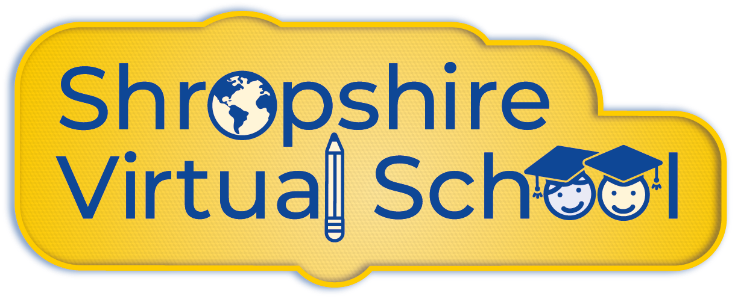 Shropshire’s Virtual School is here to support you around matters relating to ourLooked-After ChildrenPreviously Looked-After ChildrenChildren with a Social WorkerWe can also support in other ways such as with advice or training e.g developing a relational (behaviour) policy, delivering attachment/trauma training or supporting with queries relating to children in your school but looked after by other Local Authorities.Shropshire Virtual School has the responsibility for administration and effective spend of Pupil Premium Plus for Looked-After Children. You can find out more about how we work together with schools to use this effectively by visiting our website - see our Policy and PP+ Support Map (which is our ‘at a glance’ guide for what you can access for your school and children.)We have a wonderful team made up of teachers, education advice and support officers, a post 16 advisor, attendance officer, participation officer and an administrator.Get in touch byContacting us at virtualschool@shropshire.gov.ukTaking a look at our website Shropshire Virtual School | Shropshire CouncilFollowing us onTwitter - @ShropVirtualSch School AdmissionsSchool Admissions operates within a strict legal framework.  Even for schools that are an admission authority (such as academies or voluntary aided schools) the same rules and regulations apply as for community and voluntary controlled schools.The School Admissions Team receives and processes applications for the ‘normal’ admission rounds, namely:Reception entryInfant to juniorTransfer to secondaryAll other applications (known as in-year or mid-term transfers) are processed by schools in Shropshire themselves, although schools must inform the School Admissions Team of every application and the outcome.  Any child who is unsuccessful in application has the right to an appeal, a service which can be provided by the local authority (with charges from Legal and Democratic Services in addition to School Admissions.)The Team members cover geographical areas of the county:North Shropshire – Helen Cummings (01743 254394)Shrewsbury – Ruth Griffiths / Sally Herbert (01743 254364 / 01743 254211)South Shropshire – Michelle Carson / Rachel Perry (01743 254331 / 01743 254529)Carol Sneddon is the Team Manager (01743 254435)The team can be emailed at school-admissions@shropshire.gov.ukVarious resources are available on the Shropshire Council website www.shropshire.gov.uk/schooladmissions including the Parents’ Guide to Education.The SLG has an admissions guide for schools plus generic copies of letters and forms.The DfE website has copies of the School Admissions Code and the School Admission Appeals Code to which all schools should have due regard along with helpful documents on subjects such as deferrals of summer-born children and children adopted from abroad.The School Admissions team is happy to help schools and in particular new headteachers when admission queries arise which can often prevent issues arising further down the line.Contact: Carol Sneddon (Team Manager – Admissions and Place Planning) email: carol.sneddon@shropshire.gov.uk  Tel: 01743 254435Education Access and Inclusion ServiceThe Education Access Service offers support and guidance relating to:School attendancePupil leave of absence ExclusionsFair Access PanelSpecialist Placement PanelPupil planning meetingsReduced timetables Elective home education Children missing education Transition between schools Child employmentSupport in school for refugee childrenOperation Encompass (domestic abuse notifications to schools)For further guidance and advice please see the  https://shropshire.gov.uk/schools-and-education/school-attendance-or-exclusion/ or/and     https://www.shropshirelg.net/services/education-access-service-and-inclusion-service/            ContactsChris Kerry (EAS Manager) email: christine.kerry@shropshire.gov.uk Tel: 01743 254399Jane Parsons (Education Access and Safeguarding Officer) email: jane.parsons@shropshire.gov.uk Tel: 01743 254676 Jo Smith (EAS Welfare Service Team Leader) email: jo.smith@shropshire.gov.uk Tel: 01743 254671Annie Williams (EAS Inclusion Team Leader) email: annie.williams@shropshire.gov.uk Tel: 01743 255612Karen Flynn (Operation Encompass Education Co-ordinator) karen.flynn@shropshire.gov.uk Service mailbox: educationaccessservice@shropshire.gov.uk Special Educational Needs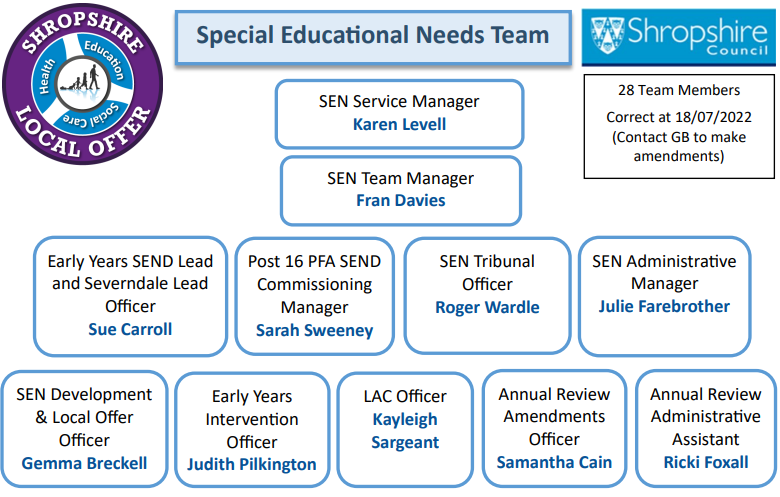 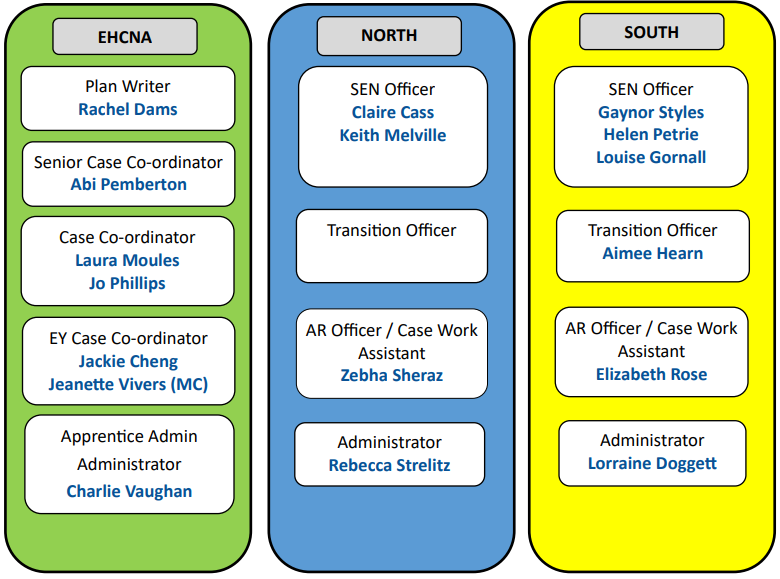 Local Offer Email: local.offer@shropshire.gov.uk Local Offer phone number:  0345 678 9063Comprehensive information is available through the Local Offer https://shropshire.gov.uk/the-send-local-offer/ and Education Services https://shropshire.gov.uk/the-send-local-offer/education/education-services/ Educational Visitshttps://www.shropshirelg.net/supporting-teaching-and-learning/educational-visits/educational-visits/Contact: Dave Thorley (Shropshire Outdoor Education Advisor) dave.thorley@shropshire.gov.uk Tel: 01743 254485Early Career Teacher Appropriate BodyThe LA will be phasing out its appropriate body role and not taking on additional ECTs. If your school has an ECT who started in 2021/22 the LA will continue to provide Appropriate Body support in 2022/23.Contact: Lucy Luke Lucy.Luke@shropshire.gov.uk Tel: 01743 253616 or your attached adviser for support as required. Human ResourcesThe Schools HR Advice service ensures that your school has access to high quality advice and support that will underpin effective people management. All our schools HR professionals have in-depth knowledge of HR best practice, employment law and pay, terms and conditions as they apply to schools. You’ll have strong procedures, policies and the confidence you’re taking the advice from experienced schools HR professionals. Our aim is to support you in managing HR issues by offering an all-inclusive service which:Offers high-quality HR Advice which is value for money.Provides clear advice when dealing with complex and challenging people issues.Ensures effective support to implement solutions to current and emerging HR issues.Delivers solutions by collaborating with internal/external stakeholders when necessary.During the 2021/2022 academic year we developed an MS Teams site which has improved communication between our team and headteachers/schools. Please contact your HR Officer if you wish to be added to this site. We will also be rolling out our online HR Essentials training for school leaders and those with management responsibility or aspirations early in the autumn term.Paul Jones is the Schools HR Advice Manager and leads a team of HR Business Partners and HR Officers in HR Advice to schools. Your allocated HR Business Partner and HR Officer will contact you early in the autumn term to introduce themselves and discuss any immediate HR needs you may have.Contact: paul.jones@shropshire.gov.uk (HR Advice Manager) Tel: 01743 254410 or https://www.shropshirelg.net/services/human-resources/ Human Resources Admin & PayrollThe HR Admin & Payroll team provides a comprehensive service to Shropshire Council, Shropshire Council’s Maintained Schools, Academies and many external payroll customers.  In addition to providing a managed payroll service, the team exists to ensure that your school benefits from a dedicated team of professionals providing accurate advice and support on all aspects of our service, whilst adhering to statutory requirements and accurately managing information.  Key Service Provision:Process all payroll and PAYE tasks in line with statutory and contractual regulationsEnsure payments are made on time and accurately Administer Occupational and Statutory paymentsProvide an efficient contract management serviceProvide an end to end recruitment process, including online recruitment and pre-employment checksProvide a comprehensive Pensions administrative service, including auto-enrolmentProvide an outstanding and quality support service, through commitment to excellence and continuous improvementContact: Maria Evans (HR Admin & Payroll Manager) Maria.Evans@shropshire.gov.uk Tel: 01743 281315 (Direct) 01743 252780 (Office) Health and Safety TeamThe Health and Safety Team provides a range of statutory duties on behalf of Shropshire Council which are available to Shropshire schools as a core service.  They are committed to providing a high quality, comprehensive health and safety service to schools to ensure compliance with all aspects of health and safety legislation.  The team are highly qualified across a wide range of health and safety areas and provide a friendly, accessible and professional service. For headteachers new to post, we offer a headteacher’s induction session which is an opportunity for a headteacher to have some dedicated time with a Health and Safety Officer, to discuss their role in managing health and safety. During this session, the headteacher will be guided through responsibilities such as putting policies and procedures in place, the auditing process, training needs, risk assessment, accident investigation, the sharing of information with staff and will also be shown the resources available to deliver these. This will be delivered via MS Teams and can be booked by contacting sharon.burt@shropshire.gov.uk The health and safety section on the Shropshire Learning Gateway https://shropshirelg.net/services/occupational-health-and-safety/ gives school staff access to a range of documents which will assist the headteacher in managing health and safety. These include sample policies, procedures, template risk assessments, forms and checklists, training provision, crime prevention support and access to occupational health services.There is a duty officer service available via email between 8.30 and 17.00 during normal working hours.  This service provides assistance with all school queries.You can contact the Health and Safety Team as follows:health.safety@shropshire.gov.uk  -for general queriesCarol.fox@shropshire.gov.uk Occupational Health and Safety ManagerTim.tearle@shropshire.gov.uk Senior Health & Safety OfficerSharon.burt@shropshire.gov.uk Schools Health & Safety OfficerCarole.booker@shropshire.gov.uk  -Health and Safety OfficerAdam.griffiths@shropshire.gov.uk - Health and Safety Officer Ian.bartlett@shropshire.gov.uk Crime Prevention OfficerDavid.parsonage@shropshire.gov.uk Training OfficerDavid.preece@shropshire.gov.uk First Aid Lead TrainerOccupational HealthOccupational health provides a confidential, accessible and professional service. We address the impact of work on health, health on work and provide advice on the fitness to work of your staff. Early intervention is essential in minimising absence. Therefore, we advise that you refer staff at the beginning of their absence or as soon as you have concerns about their well-being, which may prevent a period of absence.Occupational health services:Management referrals through ERPPost-placement medical clearance-please note forms to be emailed securely to occupationalhealth@shropshire.gov.uk by the employee Referral to fast track physiotherapy (this service is chargeable to the school)Recommendation for counselling with NOSS or Sheri WrightAdvice, recommendations, compliance with relevant legislation and duty of care to employees.What we need from you:Early referral into our service For you to make contact when you need advice, are not sure, have concerns or don’t know what the best course of action isReferring managers should be clear that they are referring for a medical and not a management reasonSolid background information on a referral so that we have a full picture of the situationClear indication of what questions you would like an answer to from the referral processReferrals to be shared with employees prior to submission to our service.All Occupational Health medical staff are highly qualified health professionals that care about you and your staff. We are here to help.For occupational health referrals contact: Occupationalhealth@shropshire.gov.uk Tel: 01743 252833Karen.del-manso@shropshire.gov.uk Senior Occupational Health AdviserFurther occupational health information can be found here.Safer SchoolsToday, 140 Shropshire schools have been accredited a Safer School and these schools continue the risk management approach to security/safety. BackgroundSafer Schools is a realistic approach to security and personal safety. All schools can achieve the Safer School accreditation.A 24-hour initiative. For both the working day and out of hours.An impartial initiative by Shropshire Council and West Mercia Police.The methodology of Safer Schools is to minimise any expenditure. The emphasis of Safer Schools is a positive approach to security, safety and safeguarding.With support, schools are taking ownership and responsibility for themselves. Schools forming a stakeholder group to truly understand the issues, concerns and problems of their site.Covers physical measures, management, good working practice and curriculum.The essentials of Safer Schools include good communication, good record keeping and promoting the school’s involvement. Principle aspects covered by the initiativeStaff, visitor and student/pupil safety on the school premises during the school day. Property/equipment security i.e. PCs, Ipads, cameras. Premises/site security i.e. trespass, anti-social behaviour, vandalism, burglary, arson. Advantages of Safer School involvement A comprehensive focus on security and personal safety with one meeting a year. Fully supported draft documentation.For both prospective and existing parents/carers/pupils/students, the initiative illustrates and demonstrates a school’s approach to security and personal safety. Pro-active surveys. Specific surveys asking parents/carers and students/pupils for their school concerns. Incident recording as an aid to identifying real issues rather than perceived issues. Police involvement and support through the initiative.Through involvement, schools are updated with any other local concerns/issues.Schools know they are following best practice with Shropshire Council and West Mercia Police involvement.Safer Schools can be an important aid for an Ofsted inspection. Good for school publicity and promotion material i.e. school website. Able to display a distinctive Safer School sign and certificate.The initiative is a contribution to safeguarding and a site security risk assessment. Overwhelmingly, a positive experience.West Mercia PoliceWest Mercia Police provide excellent support, particularly in attending the Safer School meetings at schools.CommunicationAn important aspect of the Safer Schools process is involving the broader school community - parents/carers, students/pupils, neighbours, other site users. Schools involve this community through Safer School letters, surveys, newsletters and meetings. The parent/carer and student/pupil surveys are extremely effective in gathering information. The survey feedback can provide both positive comments and constructive observations but always, useful information.What is the process?Whether a school is new to Safer Schools or been accredited for 20 years, the following is the criteria for involvement: -With Council and Police support, holding an annual Safer School meeting on site or through ‘Teams’ video. This meeting incorporates -Involving and informing students/pupils/parents/carers through surveys/letters and newsletters. Recording incidents at the school site, reviewing and if necessary, implementing appropriate prioritised action. Reviewing and if necessary, addressing any concerns/issues at the school. Reviewing security/safety measures in accordance with a supplied checklist.Involving, informing and updating school staff on progress.Publicising and promotion of a school’s Safer School involvement – policy, website etc.Including curriculum i.e. PSHE or, as per Safer School package.Keeping a documented record/file of the school’s involvement.Contact: Ian Bartlett (Crime Prevention Officer) ian.bartlett@shropshire.gov.uk  Tel: 01743 252821(direct) or via health.safety@shropshire.gov.uk Educational Psychology ServiceThe Educational Psychology Service is commissioned by the local authority to provide the psychological as part of the statutory Education, Health and Care needs assessment process. Some additional work is also completed for those with an Educational Health and Care plan. The service also provides services linked to the Local Offer as well as a range of services through the EPS Brochure. For schools, support is primarily provided to those who purchase a package of support or subscribe to programmes such as ELSA (Emotional Literacy Support Assistant) training and supervision.The links provide additional detail of the support available. For those schools who have purchased packages of support, the request for involvement form for individual children can be accessed here.The Educational Psychology Service can be contacted at EPS@shropshie.gov.uk Schools FinanceThe Schools Finance Team provides a budget setting and monitoring finance support service to maintained schools and academies across Shropshire.  This covers detailed analysis, including scrutiny of payroll costs as well as strategic planning and future year forecasting. On-site or virtual visits are available to support financial monitoring and budgeting in line with the school’s development plan. Costings and scenarios can also be carried out.  The school will have access to a named Finance Officer who will work closely with the head, administrator or business manager. Attendance at finance governors meetings is optional.  Financial training is available for new and existing school staff including the head and administrator.  We offer three service options for maintained schools; Gold, Silver or Bronze plus add-on options. Academies have bespoke service options.  For further details or support please contact jo.morris@shropshire.gov.uk or education-finance@shropshire.gov.ukShropshire Music Service Shropshire Music Service is a non-profit-making council organisation providing music education throughout the county.

The service is available to all schools and colleges in Shropshire. Our services include: Curriculum music Whole class instrumental tuition Small group and individual music lessons CPD Events For more information, please visit our website www.shropshiremusicservice.org.uk Alternatively, phone 01743 874145 or email admin@shropshiremusicservice.org.uk Parents can enrol their children for lessons using this form. https://forms.office.com/Pages/ResponsePage.aspx?id=d9KNe5f8nUSmrAU16L-NafsATh_u3FJEhj5Ss2EWtfpURDBRSUs1SlpOMkJVWlQ4V0VTRjRCRVRUUS4u Other services and teams include:Property Services - https://psg.shropshire.gov.uk/ Schools Library Service - https://shropshire.gov.uk/schools-and-education/schools-library-service/ School Transport - https://shropshire.gov.uk/school-transport Shire Services - https://www.shireservices.co.uk/home Shropshire ICT - https://ict.shropshire.gov.uk/#our-services Headteacher wellbeing and supportCounselling service Counselling offers you an opportunity to explore & resolve difficulties you may be experiencing.  It provides a safe & confidential setting with the support of a trained counsellor.Shropshire Council is committed to providing this service. Staff who are experiencing pressures at work and/or in their personal lives are invited to seek further information:Schools & educational establishments please contact Sheri Wright Specialist Senior Educational Psychologist (01743) 258414 eps@shropshire.gov.uk   Other services contact: NOSS (Network of Staff Supporters) - (01978) 780479 (24 hour answer phone)Advice/information on the Counselling Service can be provided by contacting Occupational Health Service on (01743) 252833 or occupationalhealth@shrophire.gov.uk Complete confidentiality is assuredTen top tips from an experienced and successful headteacherIf in doubt, ask. There are few situations which haven’t been experienced before. Your fellow headteachers, and officers of the Local Authority will only be happy to help. Build your professional network at meetings and with other schools.Stick to your school agenda. Consider the benefit of initiatives for the needs of pupils at your school.Accept that you will never complete all the tasks required - be able to prioritise and delegate.Plan ahead. Consider what is important and urgent, what is important (but not urgent) and what can wait. Make time for leadership tasks and diary these. Attend headteacher briefings and keep up to date. Turn off your ‘push’ email notifications or schedule these for times when you want/are able to respond.Learn from difficult experiences. Be alert to the signs of stress and do something about it.Have a life outside of school. Find a hobby and make time for it.Shropshire Primary Headteacher Handover ChecklistShropshire Maintained Primary SchoolsThis checklist has been created in order to support the handover process prior to a new headteacher starting in their new post.It is advisable that, when a headteacher leaves a school, there should be a formal handover of all the key information, financial assets and accounts of the school. This document is designed to facilitate a handover procedure. It is hoped that it will be reassuring for both the incoming and outgoing headteacher that all essential information and contacts are shared.Recommended Procedures 1. This checklist can be used as the basis of discussion during a meeting at a mutually convenient time before the final handover date. 2. The incoming headteacher should use the prompts below to familiarise themselves with the location of documents, resources and importantly discussing the ‘ways of working’ of the school. 3. The outgoing headteacher will need to handover financial responsibilities before leaving the school. 4. It would be helpful if a copy of this checklist is retained in the school for reference.5. It is advised that a completed copy should be shown to the Chair of Governors as evidence of good induction practice.School InformationLocal Authority ContactsAlso see LA DirectorySchool Improvement DocumentationGovernance InformationSafeguarding InformationHuman Resources/Personnel InformationH&S and Premises Management DocumentationFinancesMany of the following prompts will probably have been covered during the collation of materials above. However, new headteachers should ensure they familiarise themselves with:A year in a life of a Shropshire schoolWhilst no two schools are the same, it might be useful to consider some milestone events. The list isn’t exhaustive, and some will depend on context, but it might be useful in providing an overview to support your planning.Statutory requirements for schoolshttps://www.gov.uk/government/publications/statutory-policies-for-schools-and-academy-trustshttps://www.gov.uk/guidance/what-maintained-schools-must-publish-onlinehttps://www.gov.uk/guidance/what-academies-free-schools-and-colleges-should-publish-onlineThe Education Improvement Service (EIS)Continuing Professional DevelopmentSafeguardingEarly HelpEarly YearsSchool GovernanceShropshire Virtual SchoolSchool AdmissionsEducation Access and Inclusion ServiceSENDEducational VisitsEarly Career Teacher Appropriate BodyHuman ResourcesHuman Resources Admin & PayrollHealth and Safety TeamOccupational HealthSafer SchoolsEducational Psychology ServiceProperty Services School Finance Schools Library Service Shropshire Music Service  Headteacher wellbeing and supportSBD: Arrange with Emma Harding UCS: View dates and book through CPD catalogue Raising Awareness in Safeguarding and Protecting Children (Whole school) Raising Awareness in Safeguarding and Protecting Children (Termly)Designated Safeguarding leads update (10+ delegates) Newly Appointed Designated Safeguarding Leads Training (Termly)Achieving Effective Safeguarding Supervision and staff well-being (10+ delegates) Experienced Designated Safeguarding Leads Update Training (Termly) Achieving Effective Safeguarding Supervision and staff well-being (10+ delegates) Achieving Effective Safeguarding Supervision and staff well-being (Annual)Achieving Effective Safeguarding Supervision and staff well-being (10+ delegates) Newly Appointed Safeguarding Link Governor Training (Annual)Achieving Effective Safeguarding Supervision and staff well-being (10+ delegates) Safeguarding Governor Briefings (Termly) Achieving Effective Safeguarding Supervision and staff well-being (10+ delegates) DSL’s Safeguarding Network Meetings. (Half termly) School nameAddressTelephone numberHeadteacher email addressAdmin email addressDfE number893/Ofsted URNSenior Management TeamSENDCODesignated Safeguarding LeadsAdministrator/Business ManagerNursery ManagerCaretaker/Cleaner in ChargeContact detailsChair of GovernorsContact detailsVice Chair of GovernorsContact detailsClerk to GovernorsContact detailsSchool transport provider contactsChurch contacts IT providerContact detailsSDG coordinatorHeadteacher Performance Management AdviserHandover of keys (by negotiation)DateSchool Improvement Adviser/ Associate HeadteacherContact detailsPrincipal School Improvement AdviserSteve Compton steve.compton@shropshire.gov.uk Human Resources Officer Contact detailsSchool Finance OfficerContact detailsEducational Welfare OfficerContact detailsBuilding SurveyorContact detailsOut of hours (emergency contact)DocumentWhere located and review dateVision/mission/ethos statement or documentSchool development planSelf-evaluation documentationMost recent heads report to governorsLA rolling recordIDSR & ASPLatest internal assessment data & analysisPupil premium strategyPE and sport premium strategyRecovery premium strategyLast Ofsted reportDenominational inspection reportSEN information reportBehaviour records (inc PEPs)Looked after children informationOther school policiesDocumentWhere locatedInstrument of governanceList of governors and terms of office Minutes of meetingsCommittee composition, quorate numbers, terms of referenceDates of forthcoming meetingsRecord of governor visits to schoolDocumentWhere locatedSingle central recordSafeguarding recordsEarly Help recordsTraining recordsDocumentDate of most recent version/revisionWhere locatedStaff responsibilitiesJob descriptionsEstablishment listPerformance management / appraisal informationStaff absence recording arrangementsStaffing insurance cover including level of cover (eg acting up insurance)DocumentDate of most recent version/revisionDetails Do not record passwords on this documentAsbestos registerFire risk assessmentActivity risk assessmentsEducational visits risk assessmentsFirst aiders & arrangementsKeyholder listEmergency contactsH&S auditEmergency lighting/break glass point check arrangementsCondition surveyBusiness recovery/ Critical incident planAsset management planDocumentDate of most recent version/revisionDetailsDo not record passwords on this documentCurrent school budget overviewMost recent budget monitoring3 year budget projectionsSchool fund balances and commitmentsFinance audit date & recommendationsDevolved formula capital funding (possibly included in overall budget overview)SLA purchased Ongoing subscriptions leases (eg photo copiers)AdministrationAccess to IT networkFile storage arrangements Access to computer system (admin and headteacher)Calendar - Key events in the school year Term dates including PD daysAssessment datesReporting to parentsNew parent meetings & intake visitsKey events e.g. Residentials, Church events & celebrations, school traditions, parents’ evenings, stakeholder consultations, open evenings, performances, sports day, fete, concerts, leavers assembly etc.How are messages communicated to staff including part time staff? Email, whiteboard, school diary, Teams ….Passwords DfE Sign-inShropshire Learning GatewayPerspective LiteAdministrator password for school subscriptions School website administrationSchool text/email serviceBuilding & premisesDoor access, security systems and burglar alarm operationBoiler operation (including ’holiday’ mode)Location of mains water stopcockElectrical distribution boardsHeating oil tank and fuel level indicator (where fitted)FinancesUpdate the signatories on any bank accountsTeaching and Learning Curriculum structure and timetable Subject curriculum planning (including RSE, RE and any external providers ie Music service, sports coaching etc)Day to day arrangements. For example, lunchtime arrangements & duties, assembly routines, start & end of day systems, registration, staff meetingsDiscuss strengths and weaknesses of staff with the new headteacher. This should include any details of capability procedures or relevant personal circumstances that may affect employees’ performanceDiscuss any background details of pupils that the new headteacher should be aware of (including child protection, child in need & safeguarding issues).Support for children SEND including use of external professionalsInternal assessment arrangements and external moderation at the end of each key stage, in early years and phonicsArrangements for collective worshipSchool EventsSeptemberLetter to parents introducing yourself and be on the school gate as much as possibleStaffing and SafeguardingArrange to meet all staff individually discussing roles, aspirations, vision etcPlan PD Day – including safeguarding, operational plans, child protection and associated policiesReview safeguarding policy and KCSIE (LA provide updated template)New staff induction Check timetables & rotas are appropriateOrganise clubs and share dates for the termReview SCR – invite governorReview volunteer handbook/inductionEWO review meeting and action planSchool ImprovementShare self-evaluation (include engagement with governors)Share school development plan (include engagement with staff & governors)Plan timetable of monitoring eg lesson observations/learning walks/work scrutinyCheck assessment points, analysis and subsequent pupil review meetings are in placeOffice/documentationCheck policies due for review this academic year – build into governor agendas/committeesUpdate website with statutory documentsUpdate pupil information forms including medical needsCheck CTFs for incoming pupilsRecovery & Pupil Premium spend and impact statement (upload to website)Prospectus updateCheck expiry dates on certificates (eg Child Protection Training, DSL, Ed Visits, Food Hygiene, First Aid) and book required refresher trainingFinancesReview pay policy and ratify by committeeMonitoring current year expenditure and income against budget. Questioning variances and the impact on the overall budget position.ParentsHome school agreements sent out and filedCheck all EpiPen’s, inhalers and medication are returned to school. Reminder in newsletterSiteEmergency planning arrangements (Business Continuity Plan)Fire drill and logCheck H&S routines and timetable a weekly site checkPlan meetings dates and update school diaryGovernors – meet CoG to agree programme of meetingsPTA meeting to plan events and ways of workingSDG meeting - dates of meetings for the yearParents evenings and reportsHeadteacher performance management arrange datesStaff performance managementSchool Council – elections and meeting datesHoliday dates, PD days, staff meetings, assessments, SEN reviews, new parents and intake, transition arrangements, curriculum evenings, Harvest/Christmas/Easter celebrations, concerts, visits and residentials, sports day, leavers assembly ….OctoberAutumn Census (October)Staff performanceTeacher performance management (consider whether best to complete HTPM before or after teachers PM)Finance committee to confirm teacher performance management/payTA performance managementGovernorsWrite heads report for governorsFull governors meeting (Usually included in suggested agenda: Election of Chair, committee structure, membership and terms of reference, school performance & setting targets and evaluating school performance, performance management annual report and policy review, review of admissions policy for aided and foundation schools, dates for next 12 months)SENDInformation report updatedReview & update SEND offerUpdate SEND overview and provision mapSENDCo to update one page profiles Review and update provision maps Update PCPs (teachers with SENDCo support)Update wave 2 & 3 intervention (teachers to timetable)Parent and pupil voice activitiesHealth and SafetyHealth & safety audit – with governorHealth and safety action plan review Check all risk assessment for H&S are up to date/ reviewedSchool eventsHarvest festivalCheck swimming arrangements November/DecemberAssessment Test weekAssessment data analysed and recorded on school assessment systemPupil progress meetingsMeet with year 6 teacher to consider interventions / booster groups / targetsParent’s eveningASP final version released (update SEF)  MonitoringSIA VisitSubject leaders/work scrutiny/learning walks/dataFinancesBudget monitoring meeting with finance officerGovernorsHeadteacher Performance Management completed by the end of termSafeguardingComplete Section 11 self-evaluation audit (annual for overall procedures with sampling by LA)Complete Section 9 case file audit (termly for individual children with sampling by LA)School eventsRemembrance assemblyChristmas events (Fayre, plays …)HolidaysCheck boiler is on holiday modeIdentify key holders and contacts for holidayJanuarySpring Census (January)SafeguardingReview single central recordSchool ImprovementUpdate and review SDP for the previous term to feed into governors meetingCheck school websiteAssessmentSAT meeting for parents, letter to parents Apply for access arrangements for SATsConfirm pupil registration Review Policies due for updateReview and update provision maps Health & Safety Annual PAT testing (date varies for different schools)Ensure indoor and outdoor play equipment is serviced annuallyFebruaryStaffPerformance management mid-year appraisalsMonitoringSubject leaders/work scrutiny/learning walks/data …Monitoring of behaviour Monitor provision maps   Pupil progress meetingParent’s eveningFinancesMonitor applications for Reception start for SeptemberComplete SFVS (not compulsory for academies) – Deadline usually March GovernorsWrite heads report for governorsGovernor committee meetingsFull governors meeting (often includes arrangements for the preparation of budget plan, admission arrangements, racist incidents)Ensure details on GIAS is up to dateSiteFire drill and logAnnual fire equipment checks Annual H&S monitoring checklist to be completedSchool eventsComic reliefWorld book dayMarch/AprilAssessment Meet with Year 6 teacher to consider interventions / booster groups / targetsPupil progress meetingsPrepare SAT timetable, staff training and any access arrangementsMonitoringSIA visitHealth & Safety Fire risk assessment (completed annually)Fire plan (update if required)FinancesComplete and submit SFVS & dashboardOutturn budgets for the new financial year issued to schools along with future year indicative budgetsPreparation of detailed budget plan for the new financial year (with finance officer)Audit of school fundsCheck finances against bench marking toolEaster eventsHolidaysCheck boiler is on holiday mode/offIdentify key holders and contacts for holidayMaySummer Census (May)School ImprovementUpdate and review SDP Assessment KS1 test periodKS2 SAT weekWhole school test weekAssessment data analysed and recorded on school assessment systemHealth and SafetyMonitor the condition of the buildingFire drill and logH&S inspectionJuneClass structures, transition and moving up daysPlan for any adjustments to staffing and classes for next year (including TA timetables and rotas)Plan assessment points and pupil review meetings for next academic yearPrepare new parent’s meeting for reception childrenPrepare taster day for new intakeCoordinate with secondary feeder schools transition days and moving up days Letter to go home before moving up dayAssessmentRelease time for year 6 teacher for writing assessmentsPhonics check completedPhonics letters written to parents for pupils who did not achieve the standardMultiplication tables check completedCheck and analyse KS1, KS2 and EYFS data before being submittedPrepare data evaluation report for governorsPupil progress meetings informed by assessmentsHeadteacher declarations signed offReportsRead, comment and sign reportsSummer reports send outSex education letter to year 5 & 6 for consent (maybe earlier in year aligned to RSE requirements)School ImprovementEvaluate SDP and plan priorities. Working with staff and governors for their input.GovernorsWrite heads report for governorsGovernor committee meetingsFull governors meeting (approve budget plan, prospectus)School eventsResidential trips and visits – check risk assessments and educational visits requirementsSports DaySMT meeting update on budget, school organisation, staffing, roles and responsibilities …Begin preparation for school development plan and SEF in light of end of year testsPolicies and websiteRecovery & Pupil Premium evaluation and consider plan for next year Update sports funding evaluation and plan for next year (upload onto website by end of term)Governor’s attendance for the year upload onto websiteReview policies due for updateReview single central recordJulySchool eventsLeaversEnd of year celebrationsStaff socialSchool ImprovementDraft a new school development planDraft updated SEFPupil safeguarding information forwarded to secondary schoolLeaving staff - exit meetingLetter of thanks (PTA, volunteers, staff, parents …)HolidaysCheck boiler is on holiday mode/offIdentify key holders and contacts for holidayEnsure any contractors working in the building over the summer have access and emergency contact informationIdentify key holders for holiday